ÚvodVeřejná zakázka je zadávána formou zjednodušeného podlimitního řízení podle § 53 zákona č. 134/2016 Sb., o zadávání veřejných zakázek, ve znění pozdějších předpisů (dále jen „ZZVZ“).Zadávací dokumentace je nedílnou součástí této výzvy k podání nabídek. Tato výzva k podání nabídek plní rovněž funkci zadávací dokumentace (výzva k podání nabídek a zadávací dokumentace společně dále jako „Zadávací dokumentace“ nebo „ZD“). Zadavatel zpracoval tuto Zadávací dokumentaci dle svých nejlepších znalostí a zkušeností z oblasti zadávání veřejných zakázek s cílem zajistit transparentní, nediskriminační, proporcionální a hospodárné zadání veřejné zakázky. Zadavatel upozorňuje dodavatele na skutečnost, že ZD je souhrnem požadavků zadavatele a nikoliv konečným souhrnem veškerých požadavků vyplývajících z obecně závazných norem. Dodavatel se tak musí při zpracování své nabídky řídit nejen požadavky obsaženými v ZD, ale též ustanoveními příslušných obecně závazných norem.Identifikační údaje Zadavatele Základní údajeOsobou oprávněnou jednat jménem zadavatele je Mgr. Jozef Sinčák, MBA, generální ředitel a předseda představenstva, prof. Ing. Karel Pospíšil, Ph.D., místopředseda představenstva,  PhDr. Filip Hájek, člen představenstva a Ing. Martin Pípa, člen představenstva, email:           tsk@tsk-praha.cz.Oprávněni zastupovat Zadavatele jsou vždy dva členové představenstva společně, z nichž nejméně jeden musí být předsedou anebo místopředsedou představenstva.Osobou oprávněnou jednat jménem zadavatele ve věcech technických je Ing. Jiří Mayer, ředitel investičního úseku tel.: 257 015 251, e-mail: jiri.mayer@tsk-praha.cz  a Ing. Alena Kašparová, vedoucí oddělení mostních staveb, tel.: 257 015 707,  e-mail: alena.kasparova@tsk-praha.cz..Zadavatel preferuje podání námitek ve smyslu § 241 ZZVZ prostřednictvím národního elektronického nástroje NEN.1.3	Obecná ustanovení  o Zadávací dokumentaciZadavatel zpracoval tuto Zadávací dokumentaci na veřejnou zakázku dle svých nejlepších znalostí a zkušeností  z oblasti zadávání veřejných zakázek s cílem zajistit transparentní, nediskriminační a hospodárné zadání veřejné zakázky. Zadávací dokumentace obsahuje v souladu s ust. § 36 ZZVZ zadávací podmínky a podmínky účasti v zadávacím řízení v souladu s ust. § 37 ZZVZ.Zadavatel žádá dodavatele, aby neprodleně po převzetí této Zadávací dokumentace tuto podrobili vlastnímu přezkoumání a v případě nesouhlasu s jakoukoliv skutečností, resp. procesem v ní obsaženým, využili svého práva požádat písemně o vysvětlení Zadávací dokumentace podle § 98 ZZVZ nebo podat námitku ve smyslu § 241 ZZVZ. Zadávací dokumentace (včetně všech příloh) je v plném rozsahu uveřejněna na Profilu zadavatele     (https://www.tsk-praha.cz/wps/portal/root/o-spolecnosti/verejne-zakazky-as)                      ode dne zahájení zadávacího řízení.Zadavatel neposkytuje ZD ani její části jiným způsobem.Písemná komunikace mezi zadavatelem a dodavateli v rámci tohoto zadávacího řízení musí v souladu s ustanovením § 211 odst. 3 zákona probíhat výhradně v elektronické podobě. Zadavatel preferuje komunikaci prostřednictvím elektronického nástroje NEN (Národní elektronický nástroj), a proto žádá všechny účastníky zadávacího řízení, aby elektronický nástroj používali k veškeré komunikaci v rámci zadávacího řízení (nikoliv pouze k podání nabídek).Nabídky se podávají výhradně prostřednictvím elektronického nástroje NEN.Veškeré písemnosti zasílané prostřednictvím elektronického nástroje NEN se považují za řádně doručené dnem jejich doručení do uživatelského účtu adresáta písemnosti v elektronickém nástroji NEN. Na doručení písemnosti nemá vliv, zda byla písemnost jejím adresátem přečtena, případně, zda elektronický nástroj NEN adresátovi odeslal na kontaktní emailovou adresu upozornění o tom, že na jeho uživatelský účet v elektronickém nástroji NEN byla doručena nová zpráva, či nikoli.Za řádné a včasné seznamování se s písemnostmi zasílanými zadavatelem prostřednictvím elektronického nástroje NEN, jakož i za správnost kontaktních údajů uvedených u účastníka zadávacího řízení zodpovídá vždy účastník zadávacího řízení.Zadavatel upozorňuje, že omezení na jeden soubor (jednu přílohu) je v systému NEN nastaveno na  100 MB. Větší soubory je nutno například zazipovat a rozdělit na více archivů tak, aby byla velikost jednotlivých souborů max. 100 MB.Veřejný klíč (šifrovací certifikát) je uveden v příslušném poli v rámci specifikace zakázky a na profilu zadavatele. Zadavatel upozorňuje, že k šifrování nabídky je nutné použít šifrovací klíč, který je uveřejněn u této VZ v NEN a na profilu zadavatele  - s platností do 1.9.2021.Zadavatel uvádí, že pro možnost podat nabídku prostřednictvím elektronického nástroje NEN musí být dodavatel řádně registrovaným dodavatelem. Zadavatel upozorňuje dodavatele, že registrace není okamžitá a podléhá schválení administrátorem systému NEN.Podmínky a informace týkající se elektronického nástroje NEN, včetně informací o používání elektronického podpisu, jsou dostupné na https://nen.nipez.cz/.Pro odpovědi na případné otázky týkající se uživatelského ovládání elektronického nástroje NEN je možné využít uživatelskou podporu NEN (tel.: 841 888 841, nebo Service Desk).Předmět Veřejné zakázky2.1. Předmětem Veřejné zakázky je uzavření smlouvy o poskytování služeb („Smlouva“), jejímž předmětem bude vypracování  projektové dokumentace pro společné řízení (ÚR    a SP),  dokumentace ve stupni  dokumentace pro výběr zhotovitele (DVZ) a zajištění inženýrské činnosti (dále jen „IČ“), DIO a Plánu organizace výstavby (dále jen “POV“)           na rekonstrukci mostu X672 Wilsonova a X673 Legerova v Praze 2.Popis objektů:  Most X672 WilsonovaJedná se o rekonstrukci mostu – sanaci spodní stavby a výměnu nosné konstrukce. Nosnou konstrukci mostu X672 Wilsonova tvoří rozpěráková konstrukce 14 předpjatých prefabrikovaných nosníků KA 73 dl. 9 m, tl. 450 mm, spojených monoliticky s dobetonováním konců prvků betonem B330. Opěry jsou monolitické plné, betonové, úložné prahy železobetonové. Na mostě se vyskytují inženýrské sítě (IS).Odhadované investiční náklady jsou 13 mil. Kč bez DPH.  Most X673 Legerova Jedná se o rekonstrukci mostu – sanaci spodní stavby, její rozšíření a výměnu nosné konstrukce. Most X673 Legerova přemosťuje jízdní pás v severním směru ul. Wilsonovy přes příjezdovou komunikaci ke stání taxi u Hlavního nádraží (přednádraží jih). Opěry mostu jsou plné betonové, nosnou konstrukci X673 Legerova tvoří předpjaté prefabrikované nosníky KA 67 a monolitická železobetonová deska. Staticky působí konstrukce jako rozpěráková.  Na mostě se vyskytují inženýrské sítě (IS).Odhadované investiční náklady jsou 16 mil. Kč bez DPH.      2.3. Předmět činnosti:Příprava zakázky, průzkumy, diagnostika spodní stavby, geodetické zaměření, prověření IS, záborový elaborát pro realizaci Zpracování Projektové společné dokumentace pro územní řízení (ÚR) a stavební povolení (SP) včetně zajištění inženýrské činnosti, zpracování dokumentace                      pro výběr zhotovitele (DVZ) v podrobnosti projektové dokumentace pro provedení stavby (PDPS) ve 2 směnném provozu stavby, POV, DIO.Vypracování položek soupisu prací a výkazu výměr (podrobný položkový rozpočet) dle vyhlášky č. 169/2016 Sb., o stanovení rozsahu dokumentace veřejné zakázky na stavební práce a soupisu stavebních prací, dodávek a služeb s výkazem výměr, v platném znění; ve formátu XLS a PDF.       2.4   Popis dalších činnostíOrganizace a vedení výrobních výborů Pravidelné podávání písemných informací dle požadavku zadavatele o průběhu přípravy akceDalší činnosti vedoucí k zahájení stavby vč. majetkoprávní agendy, přípravy a zajištění uzavírání smluv, jednání s vlastníky apod.       2.5   Požadované výstupyGeodetické zaměření, prověření IS a majetkoprávní a záborový elaborát                          pro realizaci a DIO. Projektová dokumentace pro společné řízení (ÚR a SP) včetně inženýrské činnosti, zpracování dokumentace pro výběr zhotovitele (DVZ) v podrobnosti projektové dokumentace pro provedení stavby (PDPS) ve 2 směnném provozu stavby, POV, DIO, kontrolní rozpočet a neoceněný soupis prací/výkaz výměr ve formátu XLS a PDF.Zadavatel upozorňuje, že v rámci projektové dokumentace musí  být veškeré technické zprávy, diagnostická posouzení a souhrn rozpočtu a výkazu výměr zpracovány  také                   v anglickém jazyce.Zadavatel předmět Veřejné zakázky dále vymezuje následujícími CPV kódy:          CPV 45111291-4 (Technická příprava staveb)   CPV  71356400-2 (Technické plánování)	   CPV  71300000-1 (Technicko – inženýrské služby)	Předpokládaná hodnota Veřejné zakázky         Předpokládaná hodnota Veřejné zakázky činí 5.430.000,-Kč (slovy: pět milionů čtyři sta třicet tisíc korun českých) bez DPH.Termín plnění Veřejné zakázkyZadavatel předpokládá uzavření Smlouvy bez zbytečného odkladu po rozhodnutí Zadavatele o výběru dodavatele a splnění všech podmínek dle ZZVZ.Termín ukončení plnění veřejné zakázky - maximální lhůty: Termíny plnění předpokládají součinnost DOSS a ostatních účastníků výstavby v zákonných termínech (zpravidla 30 kalendářních dní). Při překročení této lhůty nezaviněně ze strany zhotovitele se termín plnění příslušného milníku adekvátně posunuje.Místo plnění a prohlídka místa plněníMístem realizace je – most Wilsonova X672 a most Legerova X673, Praha 2 a sídlo dodavatele, místem předání díla je sídlo zadavatele.Vzhledem k charakteru předmětu Veřejné zakázky a podrobné specifikaci předmětu plnění prostřednictvím ZD Zadavatel neorganizuje prohlídku místa plnění. Podmínky kvalifikaceObecná pravidla prokazování kvalifikaceDodavatel prokáže kvalifikaci v souladu s § 74 a násl. ZZVZ ve spojení s § 45 ZZVZ v rozsahu stanoveném níže.Zadavatel zdůrazňuje, že kvalifikační doklady (jakož i další části nabídky) se předkládají v elektronické podobě.Doklady o kvalifikaci předkládají dodavatelé v nabídkách v prostých kopiích a mohou je nahradit čestným prohlášením nebo jednotným evropským osvědčením dle § 87 ZZVZ. Zadavatel si může v průběhu zadávacího řízení vyžádat předložení originálů nebo úředně ověřených kopií dokladů o kvalifikaci. Zadavatel upozorňuje, že si před uzavřením smlouvy od vybraného dodavatele vyžádá předložení originálů nebo ověřených kopií dokladů o kvalifikaci, pokud již nebyly v zadávacím řízení předloženy (nebo nestanoví-li ZZVZ jinak).Vzhledem k tomu, že nabídka bude předložena elektronicky, má se za to, že originálem dokumentu je dokument, který je převeden z listinné podoby do elektronické v souladu se zákonem č. 300/2008 Sb., o elektronických úkonech a autorizované konverzi dokumentů a má ověření shody obsahu včetně připojení ověřovací doložky (Czech point). Doklady prokazující základní způsobilost a výpis z obchodního rejstříku či jiné obdobné evidence musí prokazovat splnění požadovaného kritéria způsobilosti nejpozději v době 3 měsíců přede dnem podání nabídky.Zahraniční dodavatel prokazuje splnění kvalifikace způsobem dle § 81 ZZVZ doklady vydanými podle právního řádu země, ve které byla získána, a to v rozsahu požadovaném Zadavatelem. Výpis z evidence Rejstříku trestů v ČR vydává Rejstřík trestů. Potvrzení pro daňové nedoplatky zahraničních dodavatelů v ČR vydává Finanční úřad pro Prahu 1 a potvrzení pro nedoplatky zahraničních dodavatelů v ČR na pojistném a na penále na sociální zabezpečení a příspěvku na státní politiku zaměstnanosti vydává Pražská správa sociálního zabezpečení.Dodavatel může určitou část požadované technické kvalifikace prokázat prostřednictvím jiných osob. Dodavatel je v takovém případě povinen dle § 83 odst. 1 ZZVZ předložit:doklady prokazující splnění profesní způsobilosti podle § 77 odst. 1 ZZVZ jinou osobou,doklady prokazující splnění chybějící části kvalifikace prostřednictvím jiné osoby,doklady o splnění základní způsobilosti podle § 74 ZZVZ jinou osobou (doklady o splnění základní způsobilosti podle § 74 ZZVZ jinou osobou lze v nabídce nahradit čestným prohlášením podepsaným jinou osobou; vybraný dodavatel bude povinen doložit originály či ověřené kopie vlastních dokladů k prokázání základní způsobilosti jiné osoby v rozsahu dle § 75 ZZVZ před podpisem Smlouvy), apísemný závazek jiné osoby k poskytnutí plnění určeného k plnění Veřejné zakázky nebo k poskytnutí věcí nebo práv, s nimiž bude dodavatel oprávněn disponovat v rámci plnění Veřejné zakázky, a to alespoň v rozsahu, v jakém jiná osoba prokázala kvalifikaci za dodavatele. Podle § 83 odst. 2 ZZVZ přitom platí, že prokazuje-li dodavatel prostřednictvím jiné osoby kvalifikaci a předkládá doklady podle § 79 odst. 2 písm. b) nebo d) ZZVZ vztahující se k takové osobě, musí písemný závazek obsahovat závazek, že jiná osoba bude vykonávat služby, ke kterým se prokazované kritérium kvalifikace vztahuje.V případě společné účasti dodavatelů prokazuje základní způsobilost a profesní způsobilost podle § 77 odst. 1 ZZVZ každý dodavatel samostatně. Ostatní kvalifikaci musí všichni dodavatelé prokázat společně.Zadavatel za účelem zjednodušení přípravy nabídek poskytuje dodavatelům vzor čestného prohlášení a splnění způsobilosti a kvalifikace (viz příloha č. 4 ZD).Základní způsobilostDodavatel prokáže, že je způsobilým v rozsahu § 74 odst. 1 až 3 ZZVZ. Splnění základní způsobilosti dodavatel prokáže předložením dokladů dle § 75 odst. 1 ZZVZ.Základní způsobilost lze v rámci nabídky prokázat čestným prohlášením (Příloha č. 4 ZD).Profesní způsobilostDodavatel prokáže profesní způsobilost předložením těchto dokladů: dokladu dle § 77 odst. 1 ZZVZ, tj. výpisu z obchodního rejstříku či jiné obdobné evidence, pokud jiný právní předpis zápis do takové evidence vyžaduje;dokladu dle § 77 odst. 2 písm. a) ZZVZ, tj. dokladu prokazujícího, že je oprávněn podnikat v rozsahu odpovídajícím předmětu Veřejné zakázky, tedy v oboru Projektová činnost ve výstavbě; dokladů dle § 77 odst. 2 písm. c) ZZVZ, tj. dokladů osvědčujících odbornou způsobilost dodavatele nebo osob, jejichž prostřednictvím odbornou způsobilost zabezpečuje, konkrétně: osvědčení (registrace) o autorizaci jako autorizovaný inženýr dle zákona č. 360/1992 Sb., o výkonu povolání autorizovaných architektů a o výkonu povolání autorizovaných inženýrů a techniků činných ve výstavbě, ve znění pozdějších předpisů („autorizační zákon“), pro obor mosty a inženýrské konstrukce; a osvědčení (registrace) o autorizaci jako autorizovaný inženýr dle zákona č. 360/1992 Sb., o výkonu povolání autorizovaných architektů a o výkonu povolání autorizovaných inženýrů a techniků činných ve výstavbě, ve znění pozdějších předpisů („autorizační zákon“), pro obor dopravní stavby, u technika se středoškolským vzděláním autorizace se specializací na nekolejovou dopravu.Profesní způsobilost lze v rámci nabídky prokázat čestným prohlášením (Příloha č. 4 ZD).Ekonomická kvalifikaceZadavatel nepožaduje prokázání ekonomické kvalifikace.Technická kvalifikaceSeznam významných referenčních zakázekDodavatel v souladu s § 79 odst. 2 písm. b) ZZVZ předloží seznam významných služeb poskytnutých za posledních pěti letech před zahájením zadávacího řízení, včetně uvedení identifikačních údajů objednatele,názvu významné služby,věcného popisu obsahové náplně významné služby, který umožní posouzení níže stanovených požadavků Zadavatele,doby poskytování významné služby (ve formátu MM/RR-MM/RR),ceny významné služby v Kč bez DPH,kontaktních údajů (min. telefonního čísla nebo e-mailu) kontaktní osoby objednatele pro ověření správnosti uváděných údajů. Zadavatel požaduje, aby dodavatel prokázal, že v posledních 5 letech realizoval alespoň:4 významné služby spočívající ve zpracování dokumentace pro stavební povolení (SP) nebo dokumentace pro územní rozhodnutí (UR) pro rekonstrukci nebo novostavbu mostního objektu minimálně se 4 dopravními pruhy, z nichž alespoň2 významné zakázky měly hodnotu minimálně 2,5 mil. Kč bez DPH a součástí bylo i vypracování dopravně-inženýrského opatření, a to každá z nich a 2 další významné zakázky měly hodnotu minimálně 1 mil. Kč bez DPH, a to každá z nich.Požadovaný finanční objem referenční zakázky (zakázek) je nutno splnit za období posledních 5 let před zahájením zadávacího řízení ve smyslu § 79 odst. 3 ZZVZ („považují se doby podle odstavce 2 písm. a) a b) za splněné, pokud byla dodávka, služba nebo stavební práce uvedená v příslušném seznamu v průběhu této doby dokončena […]).Dodavatel prokáže splnění těchto požadavků čestným prohlášením (vzor viz příloha č. 4 ZD). Zadavatel si vyhrazuje právo ověřit správnost údajů o realizaci významných služeb uvedených v seznamu.Dodavatel může použít k prokázání splnění tohoto kritéria kvalifikace i takové služby, které poskytl: společně s jinými dodavateli, a to v rozsahu, v jakém se na plnění služby sám podílel, nebojako poddodavatel, a to v rozsahu, v jakém se na plnění služby podílel.Seznam členů realizačního týmu Dodavatel dále v souladu s § 79 odst. 2 písm. c) a d) ZZVZ předloží jmenný seznam osob, které se budou podílet na plnění Veřejné zakázky, bez ohledu na to, zda jde o zaměstnance dodavatele nebo osoby v jiném vztahu k dodavateli (realizační tým).Realizační tým pro potřeby prokázání tohoto kvalifikačního předpokladu musí mít minimálně následující složení:Hlavní inženýr projektu, který má minimálně 3 roky praxe s projektováním mostních konstrukcí,je držitelem osvědčení (registrace) o autorizaci jako autorizovaný inženýr                                                   dle autorizačního zákona pro obor mosty a inženýrské konstrukce av posledních 5 letech se podílel na pozici vedoucí týmu na provedení dokumentace pro SP nebo UR mostních konstrukcí alespoň na zakázce, jejichž hodnota realizačních nákladů dosáhla minimálně 10 mil. Kč bez DPH azástupce hlavního inženýra projektu, který má minimálně 3 roky praxe s projektováním mostních konstrukcí,je držitelem osvědčení (registrace) o autorizaci jako autorizovaný inženýr dle autorizačního zákona pro obor mosty a inženýrské konstrukce av posledních 5 letech se podílel na pozici vedoucího nebo zástupce vedoucího týmu na provedení dokumentace pro SP nebo UR mostních konstrukcí na zakázce, jejíž hodnota realizačních nákladů dosáhla minimálně 10 mil. Kč bez DPH; ačlen týmu, který má minimálně 5 let praxe s projektováním dopravních staveb,je držitelem osvědčení (registrace) o autorizaci jako autorizovaný v oboru dopravní stavby - u technika se středoškolským vzděláním autorizace pro obor dopravní stavby se specializací na nekolejovou dopravu av posledních 5 letech se podílel na pozici člena týmu na provedení dokumentace                  pro SP nebo UR dopravních staveb na zakázce, jejíž hodnota realizačních nákladů dosáhla minimálně 10 mil. Kč bez DPH.Dodavatel předloží v nabídce čestné prohlášení (vzor viz příloha č. 5 ZD), ve kterém strukturovaně uvede požadované údaje vztahující se ke každému členu realizačního týmu, z nichž musí být bez jakýchkoliv pochybností zřejmé splnění všech požadavků Zadavatele. POsuzováni kvalifikaceZadavatel může v souladu s § 46 odst. 1 ZZVZ požadovat po dodavateli, aby písemně objasnil nebo doplnil předložené údaje či doklady. Dodavatel je povinen splnit tuto povinnost                                 v přiměřené lhůtě stanovené zadavatelem, kterou může zadavatel prodloužit nebo prominout její zmeškání.PODDODAVATELÉZadavatel v souladu s ust. § 105 odst. 1 písm. b) ZZVZ požaduje, aby účastník zadávacího řízení v nabídce předložil seznam poddodavatelů, pokud jsou účastníkovi zadávacího řízení známi a uvedl, kterou část veřejné zakázky bude každý z poddodavatelů plnit. Dodavatel je povinen do seznamu zapracovat údaje o všech významných poddodavatelích (IČO  a  definici části plnění veřejné zakázky s % vyčíslením).Významným poddodavatelem je dodavatel, který překročí plnění veřejné zakázky v hodnotě 5  % nabídkové ceny bez DPH. Seznam poddodavatelů musí obsahovat, že jakákoliv změna poddodavatelského zajištění zakázky bude odsouhlasena zadavatelem a musí být nedílnou součástí návrhu smlouvy.Zadavatel upozorňuje, že dle § 105 odst. 3 zákona je vybraný dodavatel povinen předložit zadavateli identifikační údaje poddodavatelů a to nejpozději do 10 pracovních dnů od doručení oznámení o výběru dodavatele.Možnosti změn poddodavatelů upravuje závazný vzor návrhu smlouvy. Zadavatel upozorňuje, že nedodržení podmínek stanovených pro změny poddodavatelů podléhají smluvním sankcím, resp. může být důvodem pro odstoupení od příslušné smlouvy ze strany Zadavatele.POSUZOVÁNÍ SPLNĚNÍ PODMÍNEK ÚČASTI, Pravidla pro hodnocení nabídek9.1.  Posuzování splnění podmínek účasti v zadávacím řízeníZadavatel si v souladu s § 39 odst. 4 ZZVZ vyhrazuje právo provést posouzení splnění podmínek účasti v zadávacím řízení až po hodnocení nabídek, a to výhradně ve vztahu k vybranému dodavateli, resp. účastníkovi zadávacího řízení vyzvanému k uzavření Smlouvy (v případě postupu dle § 125 zákona).9.2.  Hodnocení nabídekNabídky dodavatelů budou v souladu s § 114 odst. 1 a 2 ZZVZ hodnoceny podle jejich ekonomické výhodnosti, konkrétně podle nejvýhodnějšího poměru nabídkové ceny (v Kč                            bez DPH) a kvality, a to na základě následujících kritérií a vah, které představují podíl jednotlivých kritérií hodnocení na celkovém hodnocení: A. Celková nabídková cena (v Kč bez DPH):				70 %B. Zkušenosti členů realizačního týmu:			 	30 %Smlouva bude uzavřena s dodavatelem, jehož nabídka se podle celkového počtu bodů získaných níže specifikovaným výpočtem umístí jako první v pořadí (s nejvýhodnějším poměrem kvality a nabídkové ceny). V případě, že se na prvním místě umístí více nabídek, rozhodne o lepším pořadí konkurenčních nabídek čas podání nabídek (přednější pořadí tedy získá nabídka s dřívějším časem podání).Mimořádně nízká nabídková cena bude řešena podle § 113 ZZVZ.Celková nabídková cenaPředmětem hodnocení bude celková nabídková cena (v Kč bez DPH) doplněná dodavateli v Podrobné specifikaci ceny (viz příloha č. 1 závazného vzoru návrhu Smlouvy), resp. do krycího listu nabídky (viz příloha č. 1 ZD). V případě, že se bude celková nabídková cena uvedená v podrobné specifikaci ceny a v krycím listu nabídky dodavatele lišit, rozhodnou                  pro účely hodnocení bude cena uvedená v podrobné specifikaci ceny.  Nejvýhodnější nabídce, tj. nabídce s nejnižší celkovou nabídkovou cenou v Kč bez DPH bude přiřazeno 100 bodů. Ostatním nabídkám bude přidělena bodová hodnota dle vzorce:Výše nejnižší celkové nabídkové ceny __________________________________	 ×100Výše hodnocené celkové nabídkové ceny Takto získaný počet bodů bude vynásoben koeficientem 0,7 a následně matematicky zaokrouhlen na dvě desetinná místa. V tomto dílčím hodnoticím kritériu tak lze získat nejvýše 70 bodů do celkového hodnocení.Zkušenosti členů realizačního týmuV rámci tohoto kritéria budou hodnoceny zkušenosti členů realizačního týmu dodavatele (vedoucí týmu a zástupce vedoucího týmu) takto:*) Hodnoceny budou pouze významné zakázky uvedené nad rámec zakázek uvedených                     pro účely prokázání technické kvalifikace. Hodnoceno bude nanejvýš 10 zkušeností nad rámec podmínek technické kvalifikace.**) Hodnoceno bude nanejvýš 10 let praxe.Pro vyloučení pochybností Zadavatel upozorňuje, že pro účely hodnocení budou uznány (stejně jako pro účely prokázání technické kvalifikace) pouze zakázky realizované v posledních 5 letech před zahájením zadávacího řízení. V případě, že stejná významná zakázka bude uvedena jak u osoby vedoucího týmu, tak u osoby zástupce vedoucího týmu, bude tato uznána pouze jednou. Dodavatel uvede relevantní zkušenosti do seznamu zakázek (vzor viz příloha č. 5 ZD).Bodové hodnoty přidělené za každou z výše uvedených pozic se v rámci nabídky dodavatele sečtou. Nejlepší nabídce, tj. nabídce s nejvyšším počtem získaných bodů v rámci tohoto kritéria bude přiřazeno 100 bodů. Ostatním nabídkám bude přidělena bodová hodnota dle vzorce:Počet bodů získaných hodnocenou nabídkou_____________________________________	 	×100Počet bodů získaných nejlepší nabídkou Takto získaný počet bodů bude vynásoben koeficientem 0,3 a následně matematicky zaokrouhlen na dvě desetinná místa. V tomto dílčím hodnoticím kritériu tak lze získat nejvýše 30 bodů  do celkového hodnocení.Obchodní podmínkyZávazné obchodní a platební podmínky jsou vymezeny v závazném vzoru návrhu Smlouvy, který tvoří přílohu č. 2 ZD.Zadavatel v rámci nabídky nevyžaduje předložení podepsaného návrhu Smlouvy, upozorňuje však, že vybraný dodavatel bude mít povinnost Smlouvu uzavřít bez možnosti změn či doplnění (vyjma přizpůsobení identifikačních údajů právní formě vybraného dodavatele). Povinnou součástí nabídky je nicméně vyplněná příloha č. 1 závazného vzoru Smlouvy – Podrobná specifikace ceny odpovídající platebním milníkům a příloha č. 2 závazného vzoru Smlouvy (příloha č. 3 ZD) – Seznam poddodavatelů.Podáním nabídky na Veřejnou zakázku dodavatel v plném rozsahu akceptuje obchodní a platební podmínky stanovené Zadavatelem, a to ve znění všech jejich případných úprav a doplnění, provedených formou poskytnutého vysvětlení ZD. Zadavatel upozorňuje, že text Smlouvy bude uveřejněn v souladu s platnými právními předpisy (viz ustanovení § 219 ZZVZ) a dále bude uveřejněn v Centrální evidenci smluv Zadavatele.Pokud nabídku podává více osob společně, příslušným způsobem tuto skutečnost zohlední v úvodu (identifikace smluvních stran) a v závěru (podpisy smluvních stran) návrhu smlouvy.10.1. Záruční dobaZadavatel požaduje min. záruční dobu na PD 60 měsíců po ukončení díla.10.2. PojištěníZadavatel si vyhrazuje právo požadovat po dodavateli předložení pojistné smlouvy o pojištění odpovědnosti za škodu způsobenou dodavatelem třetí osobě ve výši 1 mil. Kč za jednu škodnou událost. (Podrobnosti jsou uvedeny v čl. 16 ZD.)Požadavky na zpracování nabídkové cenyDodavatel uvede celkovou nabídkovou cenu do přílohy č. 2 závazného vzoru návrhu Smlouvy (seznam činností) a do krycího listu nabídky (příloha č. 1 ZD), a to absolutní částkou v českých korunách.Nabídková cena musí zahrnovat cenu veškerých činností a prostředků nezbytných pro řádné a včasné splnění Veřejné zakázky v plném souladu s touto ZD a jejími přílohami, včetně souvisejících rizik dodavatele. Zadavatel upozorňuje, že nabídková cena bude po celou dobu trvání Smlouvy neměnná, závazná a nejvýše přípustná.Nabídková cena bude stanovena jako cena nejvýše přípustná, obsahující veškeré náklady na celý předmět zakázky, v členění bez DPH, DPH a včetně DPH. Tato cena bude v nabídce výrazně označena.Nabídková cena bude obsahovat veškeré náklady, které vyplynou z rozsahu akce. Cena může být navýšena pouze v případě dalších požadavků zadavatele. Cena nebude navyšována z důvodu případného navýšení nákladů stavby.Nabídková cena bude zpracována za každý objekt samostatně.Nedílnou součástí návrhu smlouvy bude podrobná specifikace nabídkové ceny. Cena                          za PD a IČ bude kalkulována dle aktuálního sazebníku UNIKA, čl. 3., „Navrhování nabídkových cen inženýrsko – projektových prací na základě doporučených min. a max. cen podle tab. 1-15“ UNIKA.    Ostatní práce a činnosti nezahrnuté v ocenění dle čl. 3 UNIKA (nezbytné průzkumné práce, zaměření, majetkoprávní elaborát,  apod.), budou oceněny dle čl. 2., odst. 2.4. a  násl. UNIKA  „Návrh cen na základě hodinových sazeb“ v členění po jednotlivých úkonech s podrobnou specifikací kalkulace (hodinová sazba x počet hodin). Pokud bude v souladu s oddílem 2.4 Sazebníku UNIKA použita hodinová sazba, nesmí překročit částku 800,- Kč/hod.V ceně nebudou zahrnuty: správní, soudní a jiné poplatky, dále odborné a znalecké posudky a výše finančních nákladů potřebné pro možné výkupy, případně nájmy.  Její potřebu projedná zhotovitel s objednatelem předem.Zadavatel upozorňuje dodavatele, že pokud dodavatel nebude respektovat skladbu nabídkové ceny dle aktuálního Sazebníku UNIKA, bude to považováno za nesplnění zadávacích podmínek a tato skutečnost může být důvodem pro vyloučení dodavatele ze zadávacího řízení.       Mimořádně nízká nabídková cenaZadavatel upozorňuje, že v souladu s ustanovením § 113 zákona bude nabídková cena účastníků posuzována z hlediska mimořádně nízké nabídkové ceny. Bude-li shledáno, že nabídková cena účastníka vykazuje znaky mimořádně nízké nabídkové ceny, bude takový účastník vyzván k písemnému zdůvodnění způsobu stanovení mimořádně nízké nabídkové ceny. Ve smyslu ustanovení § 48 odst. 4 zákona může zadavatel vyloučit účastníka zadávacího řízení, pokud nabídka účastníka zadávacího řízení obsahuje mimořádně nízkou nabídkovou cenu, která nebyla účastníkem zadávacího řízení zdůvodněna.Zadavatel vyloučí účastníka z účasti v zadávacím řízení, pokud z písemného objasnění mimořádně nízké nabídkové ceny vyplynou skutečnosti uvedené v ustanovení § 113 odst. 6 ZZVZ.Požadavky na obsah a formu nabídkyZpracování nabídky          Každý dodavatel může podat pouze jednu nabídku.Dodavatel, který podal nabídku v zadávacím řízení, nesmí být současně osobou, jejímž prostřednictvím jiný dodavatel v tomtéž zadávacím řízení prokazuje kvalifikaci. Zadavatel vyloučí účastníka zadávacího řízení, který podal více nabídek samostatně nebo společně s jinými dodavateli, nebo podal nabídku a současně je osobou, jejímž prostřednictvím jiný účastník zadávacího řízení v tomtéž zadávacím řízení prokazuje kvalifikaci.Nabídku zpracovanou v souladu se Zadávací dokumentací obsahující veškeré požadované dokumenty, je dodavatel povinen podat písemně v elektronické podobě v souladu s § 211 odst. 3 ZZVZ, a to prostřednictvím elektronického nástroje NEN, dostupného na URL adrese: https://nen.nipez.cz/.Zadavatel výslovně upozorňuje, že nepřipouští podání nabídky v listinné podobě.Nabídka musí být zašifrována klíčem, který je uveden v příslušné zakázce v elektronickém nástroji NEN a na profilu Zadavatele. Bližší informace jsou uvedeny v čl. 1.5. Zadávací dokumentace.Zadavatel uvádí, že podrobné informace o elektronickém nástroji NEN dodavatelé naleznou v dokumentech dostupných na internetové adrese https://nen.nipez.cz/, zejména v sekci „Informace pro uživatele“ v podsekcích „Provozní řád“ a „Uživatelské příručky“. Zadavatel doporučuje dodavatelům sledovat aktuálnost této příručky na uvedeném internetovém odkazu, jakož i seznámit se s pravidly pro užívání elektronického nástroje NEN uvedenými na uvedené internetové adrese a tato pravidla dodržovat.Zadavatel dále uvádí, že systémové požadavky na technické zařízení dodavatele (PC) pro podání nabídek a elektronický podpis v aplikaci NEN je k dispozici na URL adrese https://nen.nipez.cz/ na úvodní straně. Zadavatel doporučuje dodavatelům, aby si s dostatečným předstihem před podáním nabídky v NEN provedli test kompatibility v sekci „Ověření kompatibility mého zařízení“. Zadavatel doporučuje, aby se seznámili s uvedenými systémovými požadavky a tyto požadavky dodržovali.Všechny dokumenty, u kterých tato ZD, popř. další dokumenty tvořící zadávací podmínky, předpokládají podpis, budou podepsány na příslušných stránkách těchto dokumentů dodavatelem či statutárním orgánem dodavatele nebo osobou k tomu zmocněnou; prostá kopie příslušného zmocnění musí být v takovém případě součástí nabídky.   Zadavatel pro vyloučení jakýchkoli pochybností uvádí, že doklady, které mají být dodavatelem pro účely podání nabídky podepisovány, mohou být osobami oprávněnými zastupovat dodavatele podepsány alternativně:v listinné podobě, v takovém případě součástí elektronické nabídky bude scan těchto dokumentů,v elektronické podobě s elektronickým podpisem / podpisy,a v případě, že dodavatele zastupuje jediná osoba, podpis na všech těchto dokumentech může být nahrazen elektronickým podpisem nabídky jako celku v elektronickém nástroji pro podání nabídek ze strany této oprávněné osoby.Veškeré doklady musí být dobře čitelné. Žádný doklad nesmí obsahovat opravy a přepisy, které by Zadavatele mohly uvést v omyl. Zadavatel požaduje v souladu s § 103 odst. 1 písm. f) ZZVZ, aby v případě společné účasti dodavatelů tito ve své nabídce doložili, že ponesou společnou a nerozdílnou odpovědnost za plnění veřejné zakázky. Dodavatelé k doložení tohoto požadavku předloží v nabídce kopii smlouvy o společnosti dle § 2716 a násl. zákona č. 89/2012 Sb., občanský zákoník, případně jinou obdobnou listinu, s tím, že tato smlouva bude respektovat požadavek Zadavatele na společnou a nerozdílnou odpovědnost těchto osob za plnění veřejné zakázky.V nabídce musí být stanoven „vedoucí společník“, který bude pověřený ostatními dodavateli („společníci“) jednat (včetně běžné komunikace) a podepisovat za společnost. Společná nabídka bude za společníky podepsána osobami oprávněnými zastupovat vedoucího společníka; nabídka může být případně podepsána osobami oprávněnými zastupovat každého ze společníků konsorcia.Jazyk nabídkyNabídka musí být zpracována výhradně v českém jazyce. K veškerým listinám, které nejsou v českém jazyce, musí být v souladu s § 45 odst. 3 ZZVZ přiložen překlad do českého jazyka, přičemž doklad ve slovenském jazyce a doklad o vzdělání v latinském jazyce se předkládají bez překladu.Osnova pro zpracování nabídkyZadavatel uvítá, pokud nabídka účastníka zadávacího řízení bude zpracována podle této jednotné osnovy:vyplněný krycí list nabídky (příloha č. 1 ZD),obsah nabídky,doklad prokazující oprávnění osoby jednající za dodavatele (v případě, že za dodavatele jedná jiná osoba než osoba zapsaná v obchodním rejstříku),smlouva o společnosti, resp. jiná obdobná listina (pokud je použitelná),prohlášení účastníka o tom, že podává pouze jednu nabídku na tuto veřejnou zakázkudoklady o způsobilosti a kvalifikaci (příloha č. 4 ZD),podrobná specifikace ceny (příloha č. 1 závazného vzoru návrhu Smlouvy),údaje o poddodavatelích dle čl. 8 ZD (příloha č. 3 ZD/příloha č. 2 závazného vzoru návrhu Smlouvy),zkušenosti osob pro účely hodnocení nabídek (příloha č. 5 ZD),další dokumenty, dle uvážení dodavatele, na které nebyl prostor v předcházejících částech nabídky (např. smlouva o společnosti/sdružení/seskupení, v případě společné účasti dodavatelů, plná moc osoby oprávněné zastupovat dodavatele, označení údajů nebo sdělení, které dodavatel považuje za důvěrné nebo chráněné podle zvláštních právních předpisů),čestné prohlášení dodavatele o počtu stran v nabídce.Lhůta pro podání nabídekLhůta pro podání nabídky je uvedena na profilu zadavatele. Současně bude uvedena v sekci příslušné zakázky v elektronickém nástroji NEN.Nabídka, která nebude doručena ve lhůtě pro podání nabídek, se nepovažuje za podanou a Zadavatel k ní v průběhu zadávacího řízení nepřihlíží.Způsob podání nabídekDodavatel je povinen předložit svoji nabídku nejpozději do data uvedeného na profilu zadavatele a v elektronickém nástroji NEN, a to způsobem popsaným této Zadávací dokumentaci.Nabídku je možno podávat výhradně elektronicky prostřednictvím elektronického nástroje NEN, dostupného na URL adrese uvedené u identifikace veřejné zakázky na 1. straně  této Zadávací dokumentace.Otevírání nabídekNabídky v elektronické podobě otevírá Zadavatel po uplynutí lhůty pro podání nabídek v souladu s § 109 ZZVZ. Otevírání nabídek v elektronické podobě je neveřejné. Podmínky pro uzavření SmlouvyDodavatel bude povinen před uzavřením Smlouvy na výzvu Zadavatele předložit veškeré doklady a údaje, o kterých to stanoví § 122 odst. 3 ZZVZ v rozsahu specifikovaném touto ZD. Vybraný dodavatel bude v souladu s § 104 odst. 1 písm. e) ZZVZ povinen zadavateli oznámit informace, které mají být anonymizovány a které ve smyslu § 3 odst. 1 ZZVZ č. 340/2015 Sb., o zvláštních podmínkách účinnosti některých smluv, uveřejňování těchto smluv a o registru smluv, ve znění pozdějších předpisů, nebudou uveřejněny.Dodavatel bude povinen předložit zejména originály nebo ověřené kopie vlastních dokladů k prokázání kvalifikace (tedy doklady, které v nabídce nahradil čestným prohlášením), pokud již vybraným dodavatelem nebyly v zadávacím řízení předloženy nebo pokud je nemá Zadavatel jinak k dispozici. Současně bude vybraný dodavatel povinen předložit následující dokument:pojistnou smlouvu, jejímž předmětem bude pojištění odpovědnosti za škodu způsobenou dodavatelem třetí osobě při výkonu všech podnikatelských činností, které mají být vykonávány v rámci plnění veřejné zakázky ve výši 1 mil. Kč za jednu škodnou událost. (Podrobnosti jsou uvedeny v čl. XIV. závazného vzoru návrhu smlouvy o dílo.)Zadavatel v souladu s § 122 odst. 7 ZZVZ vyloučí účastníka zadávacího řízení, který nepředloží výše uvedené údaje nebo doklady.U dodavatele, který je právnickou osobou, Zadavatel zjistí údaje o jeho skutečném majiteli podle zákona č. 253/2008 Sb., o některých opatřeních proti legalizaci výnosů z trestné činnosti a financování terorismu, ve znění pozdějších předpisů („skutečný majitel“) z evidence údajů o skutečných majitelích. Nebude-li možné zjistit údaje o skutečném majiteli dodavatele tímto postupem, Zadavatel vyzve dodavatele v souladu s § 122 odst. 5 ZZVZ k předložení výpisu z evidence obdobné evidenci údajů o skutečných majitelích nebo ke sdělení identifikačních údajů všech osob, které jsou jeho skutečným majitelem, a k předložení dokladů, z nichž vyplývá vztah těchto osob k vybranému dodavateli.Zadavatel upozorňuje, že je vázán § 211 odst. 3 ZZVZ stanovujícím povinnost písemné elektronické komunikace mezi Zadavatelem a dodavatelem, která se vztahuje na veškeré předkládané doklady, včetně dokladů předkládaných vybraným dodavatelem na základě výzvy dle § 122 odst. 3 a 5 ZZVZ. V případech, kdy zákon (např. § 122 odst. 3 písm. a) ZZVZ ) nebo Zadavatel                                v zadávacích podmínkách požaduje po vybraném dodavateli předložení originálních dokladů a tyto existují pouze v listinné podobě, předpokládá se jejich konverze do elektronické podoby v souladu s § 22 zákona č. 300/2008 Sb., o elektronických úkonech a autorizované konverzi dokumentů, ve znění pozdějších předpisů.Vysvětlení, doplnění nebo změna zadávací dokumentacePoskytování dodatečných informací (vysvětlení Zadávací dokumentace) se řídí § 98 ZZVZ. Dodavatel je oprávněn požádat Zadavatele o vysvětlení ZD, a to doručením žádosti prostřednictvím elektronického o nástroje NEN. Telefonické dotazy nebudou zodpovídány.Pokud je žádost o vysvětlení zadávací dokumentace doručena včas a zadavatel neuveřejní, neodešle nebo nepředá vysvětlení do 3 pracovních dnů, prodlouží lhůtu pro podání nabídek nejméně o tolik pracovních dnů, o kolik přesáhla doba od doručení žádosti o vysvětlení Zadávací dokumentace do uveřejnění, odeslání nebo předání vysvětlení 3 pracovní dny. Zadavatel vždy uveřejní vysvětlení včetně přesného znění žádosti stejným způsobem, jakým uveřejnil ZD. Zadavatel může v souladu s § 98 odst. 1 ZZVZ vysvětlit Zadávací dokumentaci                         i  bez předchozí žádosti.Nad rámec shora popsaného neposkytne zadavatel dodavatelům jakékoliv další informace ani vysvětlení.Zadavatel může upravit zadávací podmínky obsažené v této ZD před uplynutím lhůty  pro podání nabídek postupem v souladu s § 99 ZZVZDalší informace a výhrady ZadavatelePokud jsou v této ZD uvedeny technické podmínky prostřednictvím přímého nebo nepřímého odkazu na určité dodavatele nebo výrobky, nebo patenty na vynálezy, užitné vzory, průmyslové vzory, ochranné známky nebo označení původu, Zadavatel u každého takového odkazu umožňuje nabídnout rovnocenné řešení. Pokud jsou v zadávacích podmínkách uvedeny odkazy na normy či technické dokumenty podle § 90 odst. 1 a 2 ZZVZ, Zadavatel u každého takového odkazu umožňuje nabídnout rovnocenné řešení.Zadavatel upozorňuje na skutečnost, že tato Zadávací dokumentace je souhrnem jeho zvláštních požadavků, přičemž práva a povinnosti Zadavatele a dodavatele v souvislosti se zadávacím řízením jsou dále upravena v příslušných ustanoveních ZZVZ.Zadavatel vylučuje možnost podání variantních nabídek.Jednotliví dodavatelé jsou povinni zdržet se jakýchkoli jednání, která by mohla narušit transparentní a nediskriminační průběh zadávacího řízení, zejména pak jednání, v jejichž důsledku by mohlo dojít k narušení soutěže mezi dodavateli v rámci zadání veřejné zakázky.Komunikace mezi Zadavatelem a dodavatelem v zadávacím řízení a při zvláštních postupech probíhá písemně, není-li v ZZVZ stanoveno jinak. Lze použít i ústní komunikaci, je-li obsah v dostatečné míře zdokumentován, zejména zápisy, zvukovými nahrávkami nebo souhrny hlavních prvků komunikace.Při komunikaci mezi Zadavatelem a dodavateli nesmí být narušena důvěrnost nabídek a úplnost údajů v nich obsažených. Zadavateli nesmí být umožněn přístup k obsahu nabídek před uplynutím lhůty stanovené pro jejich podání.        Zadavatel si vyhrazuje právo: v průběhu lhůty pro podání nabídek dodatečně upřesnit nebo změnit zadávací podmínky, před rozhodnutím o výběru nejvhodnější nabídky ověřit skutečnosti deklarované dodavatelem v nabídce,nehradit náklady na účast v zadávacím řízení, zrušit zadávací řízení za podmínek uvedených v § 127 a násl. ZZVZ,požadovat při jednání s vybraným dodavatelem o uzavření smlouvy provedení úprav ve smlouvě oproti návrhu smlouvy, který vybraný dodavatel předložil ve své nabídce, přičemž takto provedené úpravy nesmějí svým obsahem být v jakémkoliv rozporu s podmínkami stanovenými v Zadávací dokumentaci.Seznam přílohPříloha č. 1 – 	Vzor krycího listuPříloha č. 2 – 	Závazný vzor návrhu Smlouvy Příloha č. 3 – 	Seznam poddodavatelůPříloha č. 4 – 	Vzor čestného prohlášení o splnění způsobilosti a kvalifikace Příloha č. 5 – 	Vzor seznamu zakázek pro účely hodnocení „Zkušenosti členů realizačního týmu“V Praze dne 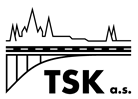 VÝZVA K PODÁNÍ NABÍDEK(ZADÁVACÍ DOKUMENTACE) dle § 53 zákona č. 134/2016 Sb., o zadávání veřejných zakázek, ve znění pozdějších předpisů („ZZVZ“)URL adresa elektronického nástroje NEN https://nen.nipez.cz/Zadavaci_postup/N006-20-Vč.j.   TSK/23403/20/1215/chalpodlimitní veřejná zakázka na služby„Most, Wilsonova X672, č. akce 1000095 a Most, Legerova  X673, č. akce 1000092, Praha 2 – společná PD pro ÚR a SP, DVZ a zajištění IČ, DIO a POV“OBSAH:Název:Technická správa komunikací hl.m.Prahy, a.s.Sídlo:Řásnovka 770/8, 110 00 Praha 1IČO:DIČ:Zastoupen:03447286 CZ03447286Mgr. Jozefem Sinčákem, MBA, předsedou představenstvaProf. Ing. Karlem Pospíšilem, Ph.D, místopředsedou představenstvaPhDr. Filipem Hájkem, členem představenstvaIng. Martinem Pípou, členem představenstvaDatová schránka: Bankovní spojení:  Profil Zadavatele:mivq4t3PPF banka a.s.číslo účtu: 2023100003/6000https://www.tsk-praha.cz/wps/portal/root/o-spolecnosti/verejne-zakazky-as1.2Osoby oprávněné jednat jménem zadavatele1.4Přístup k Zadávací dokumentaci1.5Komunikace v rámci zadávacího řízení Příprava a geodetické zaměření, základní průzkumy, prověření IS, záborový elaborát pro realizacido 3 měsíců od nabytí účinnosti smlouvyKoncept sloučené získání dokumentace pro územní rozhodnutí a stavebního povolenído 12 měsíců od nabytí účinnosti smlouvyPředání územního rozhodnutí a pravomocného stavebního povolení zadavatelido 17 měsíců od nabytí účinnosti smlouvyTermín ukončení díla, tj. odevzdání dokumentace pro výběr zhotovitele,  POV, DIO, rozpočtu a soupisu prací s výkazem výměr zadavatelido 20 měsíců od nabytí účinnosti smlouvySpecialistéBodovaná kritériaPočet bodů za každou započítanou zkušenostMaximální bodové ohodnoceníVáha specialistů (%)Hlavní inženýr projektuPočet projektů mostních objektů o velikosti stavebních nákladů min. 10 mil. Kč bez DPH, kde osoba působila jako autorizovaná osoba na PD  2 body za každý projekt*)20 bodů70 %Hlavní inženýr projektuDélka praxe v oblasti projektování mostů1 bod za každý rok praxe navíc nad rámec kvalifikačního kritéria**)7 bodů70 %Zástupce hlavního inženýra projektuPočet projektů mostních objektů  o velikosti stavebních nákladů  min. 10 mil. Kč bez DPH, kde osoba působila jako autorizovaná osoba na  PD  nebo zodpovědný projektant   2 body za každý projekt*)20 bodů30 %Zástupce hlavního inženýra projektuDélka praxe v oblasti projektování mostů1 bod za každý rok praxe navíc nad rámec kvalifikačního kritéria**)7 bodů30 %________________________________________________________________________Technická správa komunikací hl. m. Prahy, a.s.Technická správa komunikací hl. m. Prahy, a.s.